PrénomDateFormes et grandeursReconstitue le pavage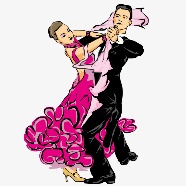 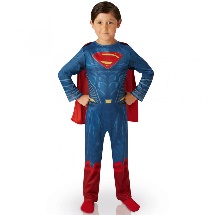 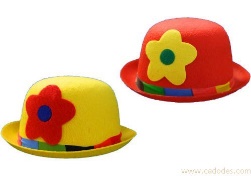 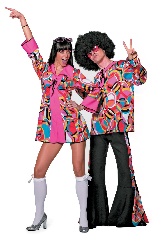 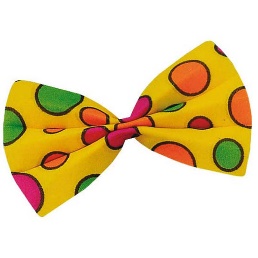 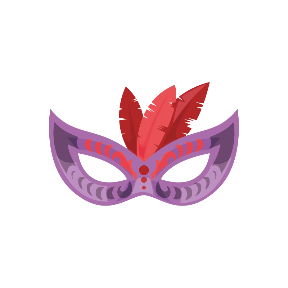 